ZASADY POSTĘPOWANIA REKRUTACYJNEGO DO PRZEDSZKOLI PUBLICZNYCHart.131 ustawy z dnia 14 grudnia 2016 r. Prawo oświatowe (t.j. Dz. U. z 2023 r. poz. 900 ze zm.),Uchwała nr LI/425/22 Rady Miasta Działdowo z dnia 21 grudnia 2022 r. w sprawie określenia kryteriów, liczby punktów za poszczególne kryteria i dokumentów niezbędnych do ich potwierdzenia w postępowaniu rekrutacyjnym do publicznych przedszkoli oraz rekrutacji kandydatów do klas pierwszych na uczniów publicznych szkół podstawowych, dla których organem prowadzącym jest Gmina – Miasto Działdowo,Zarządzenie nr 7/2024 Burmistrza Miasta Działdowo z dnia 30 stycznia 2024 r. w sprawie ustalenia terminów przeprowadzenia postępowania rekrutacyjnego i postępowania uzupełniającego, w tym terminów składania dokumentów na rok szkolny 2024/2025 do publicznych przedszkoli oraz klas pierwszych publicznych szkół podstawowych, dla których organem prowadzącym jest Gmina – Miasto DziałdowoIlekroć w niniejszym dokumencie jest mowa o rodzicach - należy przez to rozumieć także prawnych opiekunów dziecka oraz osoby (podmioty) sprawujące pieczę zastępczą nad dzieckiem zgodnie z brzmieniem art. 4 pkt 19 ustawy z dnia 14 grudnia 2016 r. Prawo oświatowe.Rodzice dzieci, które obecnie uczęszczają do przedszkola w terminie 7 dni (t.j. od 12.02.2024r. do 18.02.2024r.) poprzedzających rozpoczęcie postępowania rekrutacyjnego, składają deklarację o kontynuowaniu wychowania przedszkolnego w roku szkolnym 2024/2025 w tym przedszkolu, do którego dziecko uczęszcza. Zgłoszenia należy dokonać na stronie https://nabor.pcss.pl/dzialdowo/przedszkole/w zakładce „deklaracje”.Deklarację należy wydrukować, podpisać i dostarczyć do wybranej placówki najpóźniej    do 19 lutego 2024 r. (termin nie dotyczy wniosków podpisanych profilem zaufanym). Istnieje możliwość podpisania deklaracji o kontynuacji podpisem zaufanym (patrz instrukcja podpisywania podpisem zaufanym przez profil zaufany) i przesłanie bezpośrednio przez platformę rekrutacyjną - obowiązuje termin 12-18.02.2024r. ponieważ nie wymaga dostarczenia wersji papierowej do wybranej placówki. Deklaracje podpisane profilem zaufanym nie wymagają podpisu obojga rodziców/opiekunów prawnych. Należy wówczas załączyć wypełnione i podpisane podpisem zaufanym oświadczenie nr 1 o sytuacji rodzinnej. W oświadczeniu należy zaznaczyć informację: „wniosek/kartę zgłoszeniową o przyjęcie dziecka do przedszkola złożyłem przez platformę rekrutacyjną podpisując podpisem zaufanym, a następnie - podpis oboje rodziców nie jest wymagany”.
       Dzieci, których rodzice złożą deklarację o kontynuowaniu wychowania przedszkolnego nie biorą udziału w postępowaniu rekrutacyjnym. Jeżeli rodzic chce złożyć wniosek w postępowaniu rekrutacyjnym, a złożył deklarację o kontynuacji, zobowiązany jest zgłosić ten fakt do wicedyrektora ds. przedszkola w celu wycofania złożonej deklaracji. Wówczas miejsce w danym przedszkolu nie jest rezerwowane.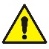 W postępowaniu rekrutacyjnym biorą udział:
a) dzieci 3, 4, 5 i 6-letnie (urodzone w latach 2018 – 2021),
b) dzieci, którym odroczono obowiązek szkolny.Dzieci urodzone w 2022 roku nie uczestniczą w rekrutacji elektronicznej. Rodzice tych dzieci (po ukończeniu przez nie 2,5 roku) mogą starać się o zapisanie ich do przedszkola                           po zakończeniu postępowania uzupełniającego, jeżeli przedszkole nadal dysponuje wolnymi miejscami.Rodzice dzieci zamieszkałych poza obszarem Gminy – Miasto Działdowo mogą ubiegać się o przyjęcie dziecka do przedszkola po zakończeniu postępowania rekrutacyjnego składając wniosek w postępowaniu rekrutacji uzupełniającej. W tym przypadku wnioski złożone                        do przedszkola nie są brane pod uwagę w postępowaniu rekrutacyjnym. W przypadku, gdy liczba kandydatów zamieszkałych poza terenem Gminy – Miasta Działdowo jest większa            od liczby wolnych miejsc w przedszkolach przeprowadza się postępowanie rekrutacyjne uzupełniające, a zasady opisane w niniejszym dokumencie stosuje się odpowiednio.Postępowanie rekrutacyjne do przedszkoli prowadzone jest na wniosek rodziców/ opiekunów prawnych/innych osób, którym Sąd powierzył sprawowanie opieki nad dzieckiem zamieszkałym na terenie Gminy – Miasta Działdowo. Postępowanie rekrutacyjne prowadzone jest w terminach określonych w harmonogramie rekrutacji zgodnie z załącznikiem nr 1 do Zarządzenia nr 7/2024 Burmistrza Miasta Działdowo z dnia 30 stycznia 2024 r. w sprawie ustalenia terminów przeprowadzenia postępowania rekrutacyjnego i postępowania uzupełniającego, w tym terminów składania dokumentów           na rok szkolny 2024/2025 do publicznych przedszkoli oraz klas pierwszych publicznych szkół podstawowych, dla których organem prowadzącym jest Gmina – Miasto Działdowo.Postępowanie rekrutacyjne na wolne miejsca prowadzi się na wniosek rodziców/prawnych opiekunów dziecka. Na podstawie złożonego wniosku o przyjęcie do przedszkola           wraz z dokumentami potwierdzającymi spełnienie przez kandydata warunków                       lub kryteriów branych pod uwagę w postępowaniu rekrutacyjnym określonych w Uchwale nr LI/425/22 Rady Miasta Działdowo z dnia 21 grudnia 2022r. w sprawie określenia kryteriów, liczby punktów za poszczególne kryteria i dokumentów niezbędnych do ich potwierdzenia w postępowaniu rekrutacyjnym do publicznych przedszkoli oraz rekrutacji kandydatów do klas pierwszych na uczniów publicznych szkół podstawowych, dla których organem prowadzącym jest Gmina – Miasto Działdowo.Rodzice wskazują od 1 do 3 wybranych przedszkoli w preferowanej przez siebie kolejności. Przedszkole umieszczone na pierwszym miejscu listy jest tzw. przedszkolem pierwszego wyboru.     Niezależnie od liczby wybranych przedszkoli rodzice składają wniosek o przyjęcie dziecka wyłącznie w przedszkolu pierwszego wyboru. Umieszczenie na liście preferencji (na dowolnej pozycji) przedszkola oznacza, że dziecko w sytuacji,             gdy nie zostanie zakwalifikowane do przedszkola pierwszego wyboru, ma zapewnione miejsce w przedszkolu wskazanym na liście preferencji drugiego lub trzeciego wyboru,        o ile przedszkole dysponuje wolnymi miejscami.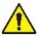 Do wniosku należy dołączyć: oświadczenia i dokumenty potwierdzające spełnianie kryteriów oraz oświadczenie informujące o potrzebach dziecka (patrz oświadczenia oraz kryteria rekrutacyjne do przedszkoli).       Wniosek, o przyjęcie dziecka do publicznego przedszkola prowadzonego przez Gminę – Miasto Działdowo, składa się elektronicznie zgodnie z harmonogramem rekrutacyjnym począwszy od dnia 19 lutego 2024r. poprzez platformę rekrutacyjną https://nabor.pcss.pl/dzialdowo/przedszkole/w zakładce „wniosek”.    Rodzice/prawni opiekunowie wypełniają wniosek o przyjęcie dziecka w systemie informatycznym, drukują wypełniony wniosek i po podpisaniu (przez obojga rodziców/prawnych opiekunów) składają go w przedszkolu pierwszego wyboru bez zbędnej zwłoki. Ostateczny termin złożenia kompletnej papierowej wersji wniosku wraz z załącznikami należy dostarczyć do jednostki do 08 marca 2024 r. do godz. 15:00. Istnieje możliwość podpisania wniosku oraz niezbędnych oświadczeń potwierdzających spełnianie kryteriów podpisem zaufanym (patrz instrukcja podpisywania podpisem zaufanym przez profil zaufany) i przesłanie bezpośrednio przez platformę rekrutacyjną, wówczas nie ma konieczności składania wersji papierowej. Dokumenty potwierdzające spełnianie danego kryterium, będące zaświadczeniem wystawianym przez dyrektora, pracodawcę, uczelnię, urząd należy dostarczyć w oryginale do placówki, do której składa się wniosek.UWAGA WAŻNE! 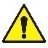 Wnioski podpisywane profilem zaufanym nie wymagają podpisu obojga rodziców/opiekunów prawnych. Oprócz dokumentów potwierdzających spełnianie kryteriów rodzic, który podpisze wniosek podpisem zaufanym zobowiązany jest  załączyć do wniosku oświadczenie nr 1 o sytuacji rodzinnej. W oświadczeniu zaznaczyć należy informację: „wniosek o przyjęcie dziecka do przedszkola złożyłam/em przez platformę rekrutacyjną podpisując podpisem zaufanym, a następnie - podpis oboje rodziców nie jest wymagany” i załączyć do wniosku podpisane podpisem zaufanym (patrz instrukcja podpisywania podpisem zaufanym przez profil zaufany). Do wniosku dołącza się oświadczenia, które składa się pod rygorem odpowiedzialności karnej za składanie fałszywych oświadczeń (art. 150 ust. 6 ustawy Prawo oświatowe).Wnioski o przyjęcie do przedszkola złożone w terminie rekrutacji są traktowane jednakowo, o przyjęciu nie decyduje kolejność zgłoszeń.Wnioski złożone po tym terminie nie zostaną rozpatrzone.UWAGA WAŻNE! Rodzice, którzy zamierzają zapisać dziecko do innego przedszkola, niż to, do którego dziecko dotychczas uczęszcza, muszą pamiętać, że w takim przypadku rekrutacja odbywa się na takich samych zasadach, jak w przedszkolu dziecka zapisanego do przedszkola po raz pierwszy. W związku z tym rodzic obowiązany jest wypełnić wniosek o przyjęcie dziecka              do przedszkola w systemie informatycznym. Po podpisaniu wniosku składa go w przedszkolu, wskazanym przez siebie, jako placówka pierwszego wyboru. W tej sytuacji rodzic nie składa deklaracji o kontynuowaniu wychowania przedszkolnego, a jeżeli taka deklaracja została wcześniej złożona, niezwłocznie informuje wicedyrektora ds. przedszkola zespołu placówek oświatowych, w którego skład wchodzi preferowane przedszkole publiczne o zaprzestaniu kontynuowania wychowania przedszkolnego w obecnym przedszkolu lub oddziale przedszkolnym w szkole podstawowej w roku szkolnym 2024/2025.       Należy pamiętać, że w przypadku nieprzyjęcia dziecka do przedszkola miejsce w dotychczasowym przedszkolu nie jest dla niego zarezerwowane.Na pierwszym etapie postępowania rekrutacyjnego brane są pod uwagę łącznie kryteria ustawowe, o których mowa w art. 131 ust. 2 ustawy z dnia 14 grudnia 2016 r. Prawo oświatowe, które mają jednakową wartość:Rodzice dziecka zobowiązani są dołączyć dokumenty potwierdzające spełnianie przez dziecko kryteriów ustawowych zgodnie z art. 150 ust. 2 ustawy Prawo oświatowe.Zgodnie z art. 131 ust. 4 ustawy z dnia 14 grudnia 2016 r. Prawo oświatowe  na drugim etapie postępowania rekrutacyjnego brane są pod uwagę kryteria pozaustawowe określone przez Radę Miasta Działdowo zgodnie z Uchwałą nr LI/425/22 Rady Miasta Działdowo z dnia 21 grudnia 2022 r. *Kopię dokumentu potwierdzającego spełnianie kryterium potwierdza za zgodność z oryginałem rodzic/opiekun prawny kandydataWeryfikacja przez komisję rekrutacyjną wniosków o przyjęcie do przedszkola i dokumentów potwierdzających spełnianie przez kandydata warunków lub kryteriów branych pod uwagę w postępowaniu rekrutacyjnym, w tym dokonanie przez przewodniczącego komisji rekrutacyjnej czynności.Za sprawdzenie i potwierdzenie zgodności informacji zawartych we wniosku z informacjami w systemie informatycznym odpowiedzialny jest dyrektor zespołu placówek oświatowych,         w którego skład wchodzi przedszkole pierwszego wyboru - albo upoważnione przez niego osoby.Wniosek o przyjęcie kandydata do przedszkola rozpatruje komisja rekrutacyjna powołana przez dyrektora zespołu placówek oświatowych. Pracami komisji rekrutacyjnej kieruje przewodniczący komisji rekrutacyjnej.Przewodniczący komisji rekrutacyjnej może żądać dokumentów potwierdzających okoliczności zawarte w oświadczeniach, w terminie wyznaczonym przez przewodniczącego, lub może zwrócić się do wójta (burmistrza, prezydenta miasta) właściwego ze względu                na miejsce zamieszkania kandydata o potwierdzenie tych okoliczności. Wójt/burmistrz/ prezydent miasta potwierdza te okoliczności w terminie 14 dni.W przypadku nieprzedłożenia dokumentów potwierdzających spełnianie kryteriów oraz w sytuacji braku potwierdzenia okoliczności zawartych w oświadczeniu, komisja rekrutacyjna, rozpatrując wniosek, nie przyznaje punktów za dane kryterium.UWAGA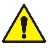 Zakwalifikowany, nie  jest jednoznaczne z przyjęciem do przedszkola. Lista kandydatów przyjętych do przedszkola na rok szkolny 2024/2025 wywieszana jest w terminie późniejszym.Potwierdzenie chęci przyjęcia dziecka do placówki (wersja papierowa - patrz oświadczenie                nr 5), do której został złożony wniosek. Kandydat, którego rodzice nie potwierdzili woli zapisu, nie zostaje przyjęty                       do wybranego przedszkola.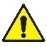 UWAGA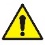 W pierwszym postępowaniu rekrutacyjnym do przedszkola przyjmuje się kandydatów zamieszkałych na terenie Gminy – Miasta Działdowo.W przypadku nieprzyjęcia dziecka do wybranych przedszkoli (dotyczy wniosków złożonych poprawnie), rodzicom/prawnym opiekunom dziecka sześcioletniego zostanie wskazane miejsce realizacji rocznego przygotowania przedszkolnego, zaś rodzicom/prawnym opiekunom dziecka trzyletniego, czteroletniego i pięcioletniego zostanie wskazane miejsce realizowania wychowania przedszkolnego (nie dotyczy postępowania uzupełniającego).Jeżeli przedszkola, po przeprowadzeniu I postępowania rekrutacyjnego będą dysponowały wolnymi miejscami, wówczas dla dzieci zostanie przeprowadzone postępowanie rekrutacyjne uzupełniające zgodnie z załącznikiem nr 1 do Zarządzenia nr 7/2024 Burmistrza Miasta Działdowo z dnia 30 stycznia 2024r. w sprawie ustalenia terminów przeprowadzenia postępowania rekrutacyjnego i postępowania uzupełniającego, w tym terminów składania dokumentów na rok szkolny 2024/2025 do publicznych przedszkoli oraz klas pierwszych publicznych szkół podstawowych, dla których organem prowadzącym jest Gmina – Miasto Działdowo. Rekrutacja uzupełniająca odbywa się poprzez platformę rekrutacyjną.O przyjęcie do przedszkola publicznego w postępowaniu uzupełniającym mogą ubiegać się również rodzice/prawni opiekunowie dzieci zamieszkałych poza terenem Gminy – Miasta Działdowo.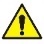 Rodzice/prawni opiekunowie kandydatów, którzy nie zostali przyjęci mogą:złożyć wniosek do komisji rekrutacyjnej o sporządzenie uzasadnienia odmowy przyjęcia kandydata w terminie 3 dni od dnia podania do publicznej wiadomości listy kandydatów przyjętych  i nieprzyjętych,wnieść do dyrektora Zespołu Placówek Oświatowych odwołanie od rozstrzygnięcia komisji rekrutacyjnej  w terminie 3 dni od dnia otrzymania uzasadnienia,na rozstrzygnięcie dyrektora Zespołu Placówek Oświatowych służy skarga do sądu administracyjnegoPrzypominamy, że zgodnie z art. 33 ust. 1 ustawy Prawo oświatowe, rodzice/prawni opiekunowie dziecka w wieku 6 lat, które jest obowiązane odbyć roczne przygotowanie przedszkolne w przedszkolu, oddziale przedszkolnym w szkole podstawowej lub innej formie wychowania przedszkolnego, są zobowiązani do:Dopełnienia czynności związanych ze zgłoszeniem dziecka do przedszkola, oddziału przedszkolnego w szkole podstawowej lub innej formie wychowania przedszkolnego.Zapewnienia regularnego uczęszczania dziecka na zajęcia.Informowania, w terminie do dnia 30 września każdego roku, dyrektora szkoły podstawowej, w obwodzie której dziecko mieszka, o realizacji tego obowiązku spełnianego w sposób określony w art. 36 ust. 10 (obowiązek szkolny i obowiązek nauki mogą być spełniane również przez uczęszczanie do przedszkola lub szkoły za granicą lub przedstawicielstwie dyplomatycznym innego państwa w Polsce).Zapewnienia dziecku warunków nauki określonych w zezwoleniu o spełnianiu przez dziecko obowiązku odbycia przez dziecko rocznego przygotowania przedszkolnego poza przedszkolem, oddziałem przeszkolonym w szkole podstawowej lub inną formą wychowania przedszkolnego.AKTY PRAWNE:KONTYNUACJA WYCHOWANIA PRZEDSZKOLNEGOTermin: od 12.02.2024 r. do 18.02.2024 r.ZASADY OGÓLNEREKRUTACJA NA WOLNE MIEJSCA DLA KANDYDATÓWI. Termin:ZŁOŻENIE WNIOSKU O PRZYJĘCIE DO PRZEDSZKOLA WRAZ Z NIEZBĘDNYMI DOKUMENTAMI I. Termin:od 19 lutego 2024 r. do 08 marca 2024 r. do godz. 15:00Lp.KRYTERIUM USTAWOWE1.Wielodzietność rodziny kandydata2.Niepełnosprawność kandydata3.Niepełnosprawność jednego z rodziców kandydata4.Niepełnosprawność obojga rodziców kandydata5.Niepełnosprawność rodzeństwa kandydata6.Samotne wychowanie kandydata7.Objęcie kandydata pieczą zastępcząLp.KryteriumWartość kryterium w punktachRodzaj dokumentu potwierdzającego spełnianie kryterium1Kandydat, którego rodzeństwo, w roku szkolnym, na który prowadzony jest nabór będzie rozpoczynało lub kontynuowało edukację w tym samym przedszkolu lub szkole podstawowej wchodzącej w skład zespołu placówek oświatowych.25Zaświadczenie dyrektora (dot. szkoły podstawowej) lub wicedyrektora (dot. przedszkola) ZPO, w którym rodzice złożyli deklarację o kontynuacji nauki/wychowania przedszkolnego lub wniosek/kartę zgłoszeniową  w przedszkolu lub szkole podstawowej wchodzącej w skład zespołu, do którego aplikuje kandydat.2Zatrudnienie rodziców/ opiekunów prawnych:Odpowiednio: zaświadczenie z zakładu pracy lub zaświadczenie z Urzędu Gminy o prowadzeniu gospodarstwa rolnego lub aktualny wydruk z Centralnej Ewidencji i Informacji o Działalności Gospodarczej, Krajowego Rejestru Sądowego lub zaświadczenie szkoły/uczelni o pobieraniu nauki w trybie dziennymlubzaświadczenie wydane przez Kasę Rolniczego Ubezpieczenia Społecznego, potwierdzające podleganie w okresie składania wniosku rekrutacyjnego ubezpieczeniu społecznemu rolników2oboje rodzice/opiekunowie prawni dziecka są zatrudnieni, prowadzą gospodarstwo rolne lub działalność gospodarczą, uczą się/studiują w trybie dziennym - kryterium stosuje się również w odniesieniu do pracującego/uczącego się/studiującego opiekuna prawnego, który samotnie wychowuje kandydata20Odpowiednio: zaświadczenie z zakładu pracy lub zaświadczenie z Urzędu Gminy o prowadzeniu gospodarstwa rolnego lub aktualny wydruk z Centralnej Ewidencji i Informacji o Działalności Gospodarczej, Krajowego Rejestru Sądowego lub zaświadczenie szkoły/uczelni o pobieraniu nauki w trybie dziennymlubzaświadczenie wydane przez Kasę Rolniczego Ubezpieczenia Społecznego, potwierdzające podleganie w okresie składania wniosku rekrutacyjnego ubezpieczeniu społecznemu rolników2jeden z rodziców/opiekunów prawnych dziecka jest zatrudniony, prowadzi gospodarstwo rolne lub działalność gospodarczą, uczy się/studiuje w trybie dziennym10Odpowiednio: zaświadczenie z zakładu pracy lub zaświadczenie z Urzędu Gminy o prowadzeniu gospodarstwa rolnego lub aktualny wydruk z Centralnej Ewidencji i Informacji o Działalności Gospodarczej, Krajowego Rejestru Sądowego lub zaświadczenie szkoły/uczelni o pobieraniu nauki w trybie dziennymlubzaświadczenie wydane przez Kasę Rolniczego Ubezpieczenia Społecznego, potwierdzające podleganie w okresie składania wniosku rekrutacyjnego ubezpieczeniu społecznemu rolników3Kandydat, którego rodzice we wniosku o przyjęcie wskazali przedszkole jako pierwsze na liście preferencji 15Wniosek rodziców/opiekunów prawnych        o przyjęcie dziecka do przedszkola4Kandydat, którego rodzice w rocznym zeznaniu podatkowym od osób fizycznych wskazali Gminę – Miasto Działdowo, jako miejsce zamieszkania10Kopia* pierwszej strony deklaracji PIT składanej w roku naboru (zeznania podatkowego za rok poprzedzający rekrutację czyli za rok 2023) opatrzonej prezentatą urzędu skarbowego, w którym zostało złożone zeznanie podatkowelub urzędowe potwierdzenie odbioru wydane przez elektroniczną skrzynkę podawczą systemu teleinformatycznego administracji podatkowej (UPO) lubzaświadczenie z urzędu skarbowego potwierdzające fakt złożenia zeznania5W przypadku, gdy liczba kandydatów, którzy uzyskali taką samą liczbę punktów jest większa od liczby miejsc w danej grupie wiekowej, komisja rekrutacyjna dokonuje kwalifikacji kandydatów w oparciu o ich wiek, rozpoczynając kwalifikację kandydatów od najstarszych uwzględniając rok, miesiąc i dzień urodzenia5Wniosek rodziców/opiekunów prawnych       o przyjęcie dziecka do przedszkolaII. Termin:WERYFIKACJA PRZEZ KOMISJĘ REKRUTACYJNĄ WNIOSKÓW O PRZYJĘCIE DO PRZEDSZKOLA ORAZ DOKUMENTÓW POTWIERDZAJĄCYCH SPEŁNIANIA KRYTERIÓWII. Termin:od 18 marca 2024 r. do 22 marca 2024 r. do godz. 15.00III. Termin:PODANIE DO PUBLICZNEJ WIADOMOŚCI PRZEZ KOMISJĘ REKRUTACYJNĄ LISTY KANDYDATÓW ZAKWALIFIKOWANYCH I NIEZAKWALIFIKOWANYCHIII. Termin:27 marca 2024 r. o godz. 9:00IV. Termin:POTWIERDZENIE PRZEZ RODZICA KANDYDATA WOLI PRZYJĘCIA 
W POSTACI PISEMNEGO OŚWIADCZENIAIV. Termin:od 27 marca 2024 r. od godz. 9.15 do 09 kwietnia 2024 r. do godz. 15:00V. Termin:PODANIE DO PUBLICZNEJ WIADOMOŚCI LISTY KANDYDATÓW PRZYJĘTYCH I KANDYDATÓW NIEPRZYJĘTYCH.V. Termin:12 kwietnia 2024 r. o godz. 12:00REKRUTACJA UZUPEŁNIAJĄCAPROCEDURA ODWOŁAWCZAOBOWIĄZEK ROCZNEGO PRZYGOTOWANIA PRZEDSZKOLNEGO